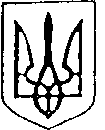 УкраїнаБільшівцівська  селищна  рада ВИКОНАВЧИЙ КОМІТЕТРішеннявід 22 червня  2021 року  № 135           смт. БільшівціПро затвердження Правил утримання та експлуатації дитячих ігрових майданчиків, спортивних майданчиків З метою запобіганню дитячого травматизму, забезпечення належного утримання і забезпечення безпечної експлуатації обладнання дитячих та спортивних майданчиків у населених пунктах Більшівцівської територіальної громади, керуючись Законом України «Про місцеве самоврядування в Україні» «Правилами будови і безпечної експлуатації атракціонної техніки», затверджених наказом Міністерства України з питань надзвичайних ситуацій та у справах захисту населення від наслідків Чорнобильської катастрофи від 01.03.2006 № 110, Державними будівельними нормами Б.2.2-5:2011 «Благоустрій територій», затверджених наказом Міністерства регіонального розвитку України від 28.10.2011р. №259, «Державними санітарними правилами планування та забудови населених пунктів», затверджених наказом Міністерства охорони здоров’я України від 31.08.2009 № 653, виконавчий комітет селищної ради вирішив: 1. Затвердити Правила утримання та експлуатації дитячих ігрових майданчиків, спортивних майданчиків на території населених пунктів Більшівцівської селищної територіальної громади (далі – Правила) згідно з додатком.2. Керуючій справами (секретарю виконавчого комітету) Олександрі Костів оприлюднити дане рішення оприлюднити дане рішення на офіційному сайті селищної ради https://bilshivcivskagromada.if.gov.ua.3. КП «Більшівці ЕКО» здійснювати контроль за виконанням Правил.4. Контроль за виконанням даного рішення покласти на заступника селищного голови Марію Бойчук.Селищний голова                                             Василь СаноцькийПравила утримання та експлуатації дитячих ігрових майданчиків, спортивних майданчиків на території населених пунктів Більшівцівської селищної територіальної громадиВизначенняДитячий ігровий або спортивний майданчик (далі Майданчик) - це предметно-просторова сфера для вільного відпочинку, дозвілля різних вікових груп дітей. 2. ВведенняЗгідно державний будівельних норм (ДБН) Б.2.2-5:2011 пп. 6.8, 6.8.1 дитячі майданчики організовують у вигляді окремих майданчиків для різних вікових груп або як комплексні ігрові майданчики із зонуванням за віковими інтересами. Для підлітків (від 12 років до 16 років) організовують спортивно-ігрові комплекси. Ігрові та спортивні майданчики повинні бути обладнані малими архітектурними формами для відпочинку, ігор та зайняття спортом. Дані правила розроблені відповідно до ДБН Б.2.2-5:2011, наказу Міністерства охорони здоров’я від 31.08.2009 № 653, «Правил будови і безпечної експлуатації атракціонної техніки» затверджених наказом від 01.03.2006 № 110 Міністерства України з питань надзвичайних ситуацій та у справах захисту населення від наслідків Чорнобильської катастрофи. Розташування майданчиків та безпечні зониТериторія майданчику для встановлення обладнання має відповідати проєктним рішенням та вимогам нормативно-правових актів, стандартів, санітарних норм, будівельних норм і правил. Відповідно до абзацу першого, другого пункту 4.10 наказу Міністерства охорони здоров’я від 31.08.2009 № 653, дворові території мікрорайонів повинні бути озеленені відповідно до вимог державних стандартів, норм і правил, а також нормативно-правових актів у сфері містобудування та забезпечувати різні види відпочинку та занять всіх груп населення. Майданчики повинні бути ізольовані від об'єктів обслуговування, господарських дворів, магістральних вулиць смугою шириною не менше 1,5 м і не повинні бути прохідними для пішоходів та транзитного руху транспорту. Розміщення дитячих майданчиків на покрівлях напівпідземних і наземних споруд забороняється. Розташування дитячого ігрового або спортивного майданчика повинно проводитись на стадії проєкту, з врахуванням наступних позицій: - особливості ландшафту (схили на місцевості, дерева, доріжки і т.д.); - розташування підземних комунікацій в районі запланованого майданчика; - направлення сонячного проміння протягом дня; - обов’язкова наявність зон безпеки для кожного окремого ігрового компонента майданчика (не менше двох метрів один від одного, для гойдалок + 2 м); - виділення вікових зон в зв’язку з відсутністю у маленьких дітей почуття небезпеки та слабкою координацією рухів; - огорожа майданчиків від близького проходження транспорту, пішохідних доріжок, вигулу собак. Важливе значення має екологічна та санітарна безпека на майданчиках. Виключається сусідство з забрудненими водоймами, сміттєвими баками, гаражами і т. д. Якщо викладене не можливо то обладнання необхідно демонтувати. При необхідності дерев’яні або металеві поверхні перед відкриттям майданчика (після завершення зимового періоду) необхідно пофарбувати. Позачергові огляди проводяться після стихійного лиха та других непередбачуваних обставин, які можуть спричинити пошкодження. Виявлені пошкодження виправляються негайно. Якщо це неможливо, майданчик та обладнання повинні бути закриті для використання. Візуальний огляд складається з виявлення явної небезпеки, яка може бути внаслідок вандалізму, неправильної експлуатації елементів майданчика або природних умов. Особливу увагу треба приділяти збереженню комплектності обладнання, його структурній цілісності, справності обладнання, стану рухливих частин. Результати огляду заносяться в журнал огляду (згідно затвердженої форми та періоду проведення (два рази на рік в квітні та вересні та за необхідністю)). При виявленні невідповідності встановленим нормам обладнання чи комплектуючих частин, складається акт за формою. Огляди майданчиків здійснюється комісією з питань обстеження стану дитячих та спортивних майданчиків, яка створюється за рішенням виконавчого комітету Більшівцівської селищної ради. Поточне обслуговування обладнання і поверхні майданчиків складається з попередніх заходів по підтриманню рівня безпеки та ефективності. Такі заходи повинні включати: - перевірку вузлів кріплення скріплюючи елементів; - перефарбування та фарбування поверхонь; - обслуговування любих амортизуючи поверхонь; - змазка підшипників; - чистота; - видалення битого скла та других уламків або забруднень; - підсипка витоптаної поверхні до правильного рівня; - чистка, миття, витирання обладнання до самих маленьких деталей; - утримання огорожі в належному стані. Обслуговування майданчиків включає в себе заходи по виправленню дефектів або відновленню необхідного рівня безпеки ігрового обладнання та поверхонь. Такі заходи включають: - заміна кріплення; - зварка металічних елементів; - заміна зношених чи пошкоджених частин; - заміна пошкоджених структурних елементів.Вимоги до безпеки обладнання та поверхні майданчикаВимоги безпеки до обладнання дитячих ігрових та спортивних майданчиків повинні відповідати наступним вимогам: - обладнання та його складові частини повинні відповідати загальним вимогам безпеки і заходам захисту відповідно до встановлених вимог; - відповідати віковій групі дітей; - забезпечувати доступ дорослих для допомоги дітям усередині обладнання; - не допускати скупчення води на поверхні та забезпечувати вільний стік і просихання; - конструкція обладнання має забезпечувати міцність, стійкість, твердість і просторову незмінюваність; - наявність виступаючих елементів обладнання з гострими кінцями або крайками, здатними нанести травму не допускається. Елементи конструкцій, що перевіряються розрахунком або випробуванням, повинні витримувати найбільш несприятливе сполучення навантажень. Для захисту дітей від падіння з обладнання його слід оснащувати поручнями та огородженням. Обладнання має унеможливлювати застрявання тіла, частин тіла, пальців, волосся, одягу дитини, ґудзиків. На сходах, доступним дітям до трьох років, поручні обладнують, починаючи з першого східця. Поверхня ігрового майданчика повинна бути вільна від будь-яких гострих, заточених частин або виступів. Матеріали з незадовільними пом’ягчуючими властивостями повинні бути тільки поза зоною приземлення. Під всім обладнанням майданчика з висоти вільного падіння: - більш ніж 600 мм повинна бути поверхня, пом’ягчуюча при приземленні по всій області; - менше ніж 600 мм повинна мати декілька властивостей, пом’ягчуючих приземлення, але не вимагаючи випробувань (рихлий шар ґрунту або дерен). Обладнання ігрового комплексу повинно бути встановлено безпечним способом кваліфікованим персоналом в відповідності з технічним паспортом на кожен ігровий компонент майданчика, чи весь майданчик, а також згідно проекту, нормативним документам та інструкціям виробника. Після завершення монтажу обладнання власник (замовник) проводить комісійне обстеження і складає акт приймання. Під час обстеження перевіряється комплектність, правильність та надійність зборки ігрових елементів, надійність кріплення до фундаментів, безпечність покриття майданчика, наявність технічного паспорту виробу. До оформлення акту прийомки майданчик та обладнання на ній повинні бути закриті для використання.  Паспорт об’єкту заповнюється відразу після його встановлення та затверджується селищним головою. 5. Забезпечення безпечної експлуатації майданчиків Вимоги безпеки до обладнання дитячих ігрових та спортивних майданчиків повинні відповідати пп. 5.14, 5.15 Правил будови і безпечної експлуатації атракціонної техніки, затверджених наказом від 01.03.2006 № 110 Міністерства України з питань надзвичайних ситуацій та у справах захисту населення від наслідків Чорнобильської катастрофи. Підприємствам, які надають послуги з утримання будинків, споруд та при будинкових територій та іншим балансоутримувачам дитячих ігрових та спортивних майданчиків, встановити періодичність огляду два рази на рік (у квітні та вересні) з оформленням акту огляду та перевірки обладнання дитячих ігрових та спортивних майданчиків. Огляди заключаються в детальному обстеженні поверхонь майданчика, перевірки дії і надійності обладнання. Особлива увага приділяється рухливим і елементам з тертям. При виявленні серйозних дефектів, які ставлять під загрозу безпеку, вони повинні бути негайно усунуті. Виконання ремонту під час експлуатації обладнання не рекомендовано, так як можливе травмування обслуговуючого персоналу та присутніх дітей. Зміна елементів або частин обладнання, які можуть призвести до небезпечної експлуатації обладнання, можуть бути виконані тільки після консультації з виробником. Якщо технічний стан обладнання небезпечне, допуск відвідувачів повинен бути заборонений. Обслуговуюча організація повинна вести записи, в встановлених журналах, про всі здійснені роботи для безпечної експлуатації майданчиків: - акти позачергових оглядів та перевірок; - журнали огляду і обслуговування. Загальні рекомендаціїДля підвищення рівня безпечної експлуатації на майданчиках встановлюються таблички, попереджуючі батьків про правила експлуатації та вікових особливостях обладнання. На майданчиках повинна бути інформація із зазначенням контактного телефону для повідомлення про серйозні пошкодження. Заступник селищного голови 				Марія БойчукДодатокдо рішення виконкому Більшівцівської селищної ради від 22 червня 2021 року № ____